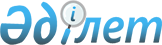 О внесении изменений в решение Мугалжарского районного маслихата от 30 декабря 2021 года № 143 "Об утверждении бюджета Талдысайского сельского округа на 2022-2024 годы"
					
			С истёкшим сроком
			
			
		
					Решение Мугалжарского районного маслихата Актюбинской области от 27 июня 2022 года № 229. Прекращено действие в связи с истечением срока
      Мугалжарский районный маслихат РЕШИЛ:
      1. Внести в решение Мугалжарского районного маслихата "Об утверждении бюджета Талдысайского сельского округа на 2022-2024 годы" от 30 декабря 2021 года № 143 следующие изменения:
      пункт 1 изложить в новой редакции:
      "1. Утвердить бюджет Талдысайского сельского округа на 2022-2024 годы согласно приложениям 1, 2 и 3 соответственно, в том числе на 2022 год в следующих объемах:
      1) доходы– 50 116 тысяч тенге:
      налоговые поступления – 2 907 тысяч тенге;
      неналоговые поступления – 0 тенге;
      поступления от продажи основного капитала – 372 тысяч тенге;
      поступления трансфертов – 46 837 тысяч тенге;
      2) затраты – 50 659,1 тысяч тенге;
      3) чистое бюджетное кредитование – 0 тенге:
      бюджетные кредиты – 0 тенге;
      погашение бюджетных кредитов – 0 тенге;
      4) сальдо по операциям с финансовыми активами – 0 тенге:
      приобретение финансовых активов – 0 тенге;
      поступления от продажи финансовых активов государства– 0 тенге;
      5) дефицит (профицит) бюджета– -543,1 тысяч тенге;
      6) финансирование дефицита (использование профицита) бюджета – 543,1 тысяч тенге:
      поступления займов – 0 тенге;
      погашение займов – 0 тенге;
      используемые остатки бюджетных средств – 543,1 тысяч тенге.";
      пункт 2 изложить в новой редакции: 
      "2. Принять к сведению и руководству, что в соответствии со статьей 9 Закона Республики Казахстан "О республиканском бюджете на 2022-2024 годы" установлено:
      с 1 января 2022 года:
      1) минимальный размер заработной платы – 60 000 тенге;
      2) минимальный размер государственной базовой пенсионной выплаты – 19 450 тенге;
      3) минимальный размер пенсии – 46 302 тенге;
      4) месячный расчетный показатель для исчисления пособий и иных социальных выплат, а также для применения штрафных санкций, налогов и других платежей в соответствии с законодательством Республики Казахстан – 3 063 тенге;
      5) величина прожиточного минимума для исчисления размеров базовых социальных выплат – 36 018 тенге;
      с 1 апреля 2022 года: 
      1) минимальный размер государственной базовой пенсионной выплаты – 20 191 тенге;
      2) минимальный размер пенсии – 48 032 тенге; 
      3) месячный расчетный показатель для исчисления пособий и иных социальных выплат - 3 180 тенге;
      4) величина прожиточного минимума для исчисления размеров базовых социальных выплат – 37 389 тенге.";
      пункт 4 изложить в новой редакции: 
      "4. Учесть, в бюджете Талдысайского сельского округа на 2022 год поступление целевых текущих трансфертов из республиканского бюджета и Национального фонда Республики Казахстанна повышение заработной платы отдельных категорий гражданских служащих, работников организаций, содержащихся за счет средств государственного бюджета, работников казенных предприятий 493 тысяч тенге.";
      приложение 1 к указанному решению изложить в новой редакции согласно приложению к настоящему решению.
      2. Настоящее решение вводится в действие с 1 января 2022 года. Бюджет Талдысайского сельского округа на 2022 год
					© 2012. РГП на ПХВ «Институт законодательства и правовой информации Республики Казахстан» Министерства юстиции Республики Казахстан
				
      Секретарь Мугалжарского районного маслихата 

Р. Мусенова
Приложение к решению 
Мугалжарского районного 
маслихата от 27 июня 2022 года 
№ 229Приложение 1 к решению 
Мугалжарского районного 
маслихата от 30 декабря 2021 
года № 143
категория
категория
категория
категория
сумма (тысяч тенге)
класс
класс
класс
сумма (тысяч тенге)
подкласс
подкласс
сумма (тысяч тенге)
наименование
сумма (тысяч тенге)
1. ДОХОДЫ
50 116
1
НАЛОГОВЫЕ ПОСТУПЛЕНИЯ
2 907
01
Подоходный налог
112
2
Индивидуальный подоходный налог
112
04
Налоги на собственность
2 601
1
Налоги на имущество
90
3
Земельный налог
2
4
Налог на транспортные средства
820
5
Единый земельный налог
1 689
05
Внутренние налоги на товары, работы и услуги
194
3
Поступления за использование природных и других ресурсов
194
3
ПОСТУПЛЕНИЯ ОТ ПРОДАЖИ ОСНОВНОГО КАПИТАЛА
372
01
Продажа государственного имущества, закрепленного за государственными учреждениями
153
1
Продажа государственного имущества, закрепленного за государственными учреждениями
153
03
Продажа земли и нематериальных активов
219
1
Продажа земли
214
2
Продажа нематериальных активов
5
4
ПОСТУПЛЕНИЯ ТРАНСФЕРТОВ
46 837
02
Трансферты из вышестоящих органов государственного управления
46 837
3
Трансферты из районного (города областного значения) бюджета
46 837
функциональная группа
функциональная группа
функциональная группа
функциональная группа
функциональная группа
сумма (тысяч тенге)
функциональная подгруппа
функциональная подгруппа
функциональная подгруппа
функциональная подгруппа
сумма (тысяч тенге)
администратор бюджетных программ
администратор бюджетных программ
администратор бюджетных программ
сумма (тысяч тенге)
программа
программа
сумма (тысяч тенге)
Наименование
сумма (тысяч тенге)
ІІ. ЗАТРАТЫ
50 659,1
01
Государственные услуги общего характера
29 106,1
1
Представительные, исполнительные и другие органы, выполняющие общие функции государственного управления
29 106,1
124
Аппарат акима города районного значения, села, поселка, сельского округа
29 106,1
001
Услуги по обеспечению деятельности акима города районного значения, села, поселка, сельского округа
29 006,1
022
Капитальные расходы государственного органа
100
07
Жилищно-коммунальное хозяйство
16 553
2
Коммунальное хозяйство
14 000
124
Аппарат акима города районного значения, села, поселка, сельского округа
14 000
014
Организация водоснабжения населенных пунктов
14 000
3
Благоустройство населенных пунктов
2 553
124
Аппарат акима города районного значения, села, поселка, сельского округа
2 553
008
Освещение улиц в населенных пунктах
2 353
011
Благоустройство и озеленение населенных пунктов
200
12
Транспорт и коммуникации
5 000
1
Автомобильный транспорт
5 000
124
Аппарат акима города районного значения, села, поселка, сельского округа
5 000
013
Обеспечение функционирования автомобильных дорог в городах районного значения, селах, поселках, сельских округах
5 000
V. Дефицит (профицит) бюджета
-543,1
VI. Финансирование дефицита (использование профицита) бюджета
543,1
8
Используемые остатки бюджетных средств
543,1
01
Остатки бюджетных средств
543,1
1
Свободные остатки бюджетных средств
543,1
01
Свободные остатки бюджетных средств
543,1